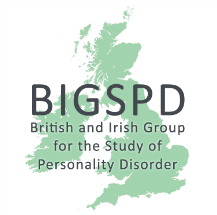 Elections for BIGSPD Executive Thank you for expressing an interest in becoming a member of the BIGSPD Executive.The process for election is as follows:All prospective candidates need to be members of BIGSPD;Candidates need to be proposed and seconded by two existing members of the BIGSPD Executive;Candidates should complete the nomination form below; All nominations should be returned to: bigspd@northernnetworking.co.uk;Deadline for the receipt of nominations is: Monday, 24th June 2019;BIGSPD Members will vote on the submissions (closing date: Monday 1st July 2019)The two successful candidates will be informed shortly thereafter.BIGSPD Executive ElectionsName:Proposer:                                                                Seconder:Please outline your reasons for wishing to be a member of the BIGSPD Executive:What skills, knowledge and experience will you bring to the role?If you could bring one innovation to the BIGSPD Executive, what would it be?